Министерство культуры Новгородской области (далее министерство) информирует, что с 04 по 08 декабря 2023 года пройдет Международный форум гражданского участия «#МЫВМЕСТЕ», в рамках реализации Федерального проекта «Социальная активность» Национального проекта «Образование» (далее форум). Проведение форума запланировано в рамках Международной выставки-форума «Россия» на территории ВДНХ в Москве.Для участников форума будет организована деловая, образовательная, культурная и полезная программы.05 декабря, в День добровольца, в рамках проведения форума, запланировано награждение победителей Международной Премии #МЫВМЕСТЕ 2023 года с участием Президента Российской Федерации 
В.В. Путина.К участию в форуме приглашаются: лидеры добровольческих объединений и руководители проектов в сфере добровольчества (волонтерства); добровольцы (волонтеры) по различным направлениям; члены региональных отделений всероссийских добровольческих (волонтерских) организаций; сотрудники региональных ресурсных центров добровольчества (волонтерства); сотрудники государственных учреждений, органов исполнительной власти субъектов Российской Федерации и муниципальных образований, курирующие добровольческую (волонтерскую) деятельность; члены межведомственных советов по добровольчеству (волонтерству); добровольцы-наставники (граждане в возрасте от 55 лет, участвующие в добровольческой деятельности); участники и финалисты Международной Премии #МЫВМЕСТЕ.Для участия в форуме необходимо зарегистрироваться и подать заявку в единой информационной системе «DOBRO.RU» до 12 ноября 2023 года по ссылке: https://dobro.ru/event/10474146.Транспортные расходы региональной делегации к месту проведения форума и обратно осуществляются за счет средств областного бюджета, расходы по проживанию и питанию участников форума осуществляются за счет принимающей стороны.Министерство просит разместить информацию о форуме на профильных интернет-ресурсах учреждений культуры и оказать содействие в информировании заинтересованных лиц о возможности участия в нем.Контактное лицо: Начальник отдела регионального ресурсного центра развития добровольчества ОАУ «Дом молодежи, региональный центр военно-патриотического воспитания и подготовки граждан (молодежи) к военной службе» Григорьева Елена Леонидовна, телефон: 8 (950) 682-83-21.Министр                                                                                               И.И. Петрова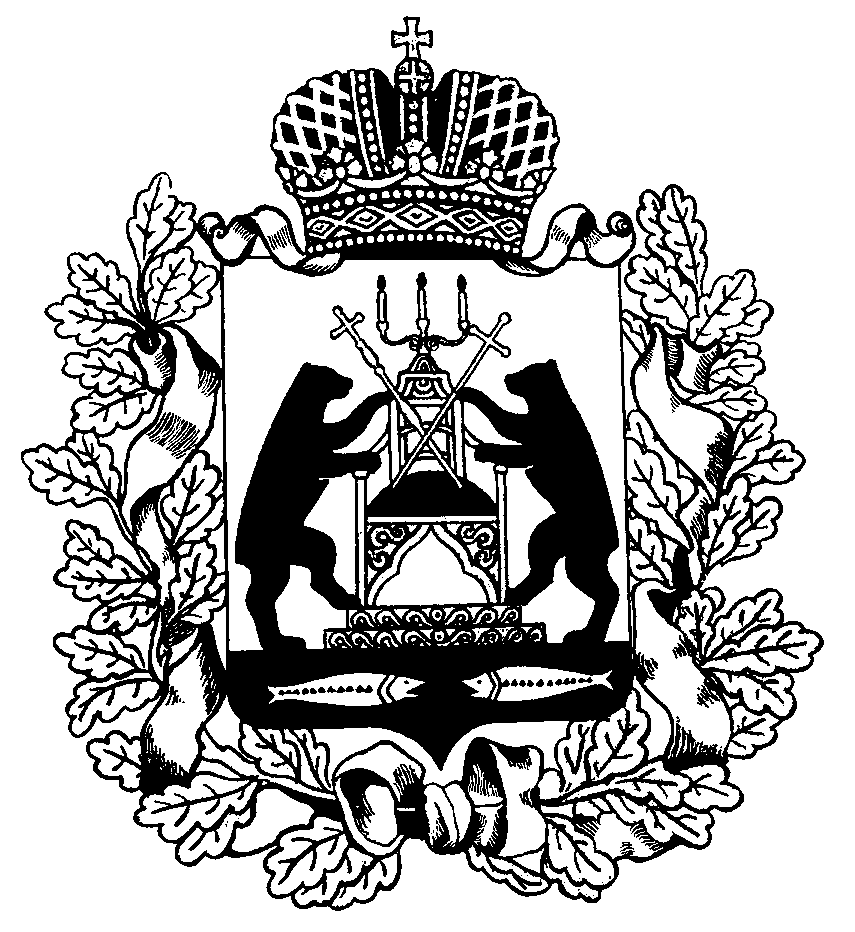 Российская ФедерацияНовгородская областьМИНИСТЕРСТВО КУЛЬТУРЫ
НОВГОРОДСКОЙ ОБЛАСТИРоссийская ФедерацияНовгородская областьМИНИСТЕРСТВО КУЛЬТУРЫ
НОВГОРОДСКОЙ ОБЛАСТИРоссийская ФедерацияНовгородская областьМИНИСТЕРСТВО КУЛЬТУРЫ
НОВГОРОДСКОЙ ОБЛАСТИРоссийская ФедерацияНовгородская областьМИНИСТЕРСТВО КУЛЬТУРЫ
НОВГОРОДСКОЙ ОБЛАСТИГосударственные учреждения, подведомственные министерству культуры Новгородской областиОрганы местного самоуправленияНовгородской области, осуществляющие полномочия в сфере культуры  Б. Власьевская ул, д.3, 
Великий Новгород, Россия, 173007
тел. (816-2) 90-02-20,                             факс (816-2) 90-02-20 доб.701http://culture.novreg.ru/Б. Власьевская ул, д.3, 
Великий Новгород, Россия, 173007
тел. (816-2) 90-02-20,                             факс (816-2) 90-02-20 доб.701http://culture.novreg.ru/Б. Власьевская ул, д.3, 
Великий Новгород, Россия, 173007
тел. (816-2) 90-02-20,                             факс (816-2) 90-02-20 доб.701http://culture.novreg.ru/Б. Власьевская ул, д.3, 
Великий Новгород, Россия, 173007
тел. (816-2) 90-02-20,                             факс (816-2) 90-02-20 доб.701http://culture.novreg.ru/Государственные учреждения, подведомственные министерству культуры Новгородской областиОрганы местного самоуправленияНовгородской области, осуществляющие полномочия в сфере культуры  от   от   №    №    Государственные учреждения, подведомственные министерству культуры Новгородской областиОрганы местного самоуправленияНовгородской области, осуществляющие полномочия в сфере культуры  на № на № от от Государственные учреждения, подведомственные министерству культуры Новгородской областиОрганы местного самоуправленияНовгородской области, осуществляющие полномочия в сфере культуры  Государственные учреждения, подведомственные министерству культуры Новгородской областиОрганы местного самоуправленияНовгородской области, осуществляющие полномочия в сфере культуры  О проведении Международного форума гражданского участия «#МЫВМЕСТЕ»О проведении Международного форума гражданского участия «#МЫВМЕСТЕ»О проведении Международного форума гражданского участия «#МЫВМЕСТЕ»О проведении Международного форума гражданского участия «#МЫВМЕСТЕ»Государственные учреждения, подведомственные министерству культуры Новгородской областиОрганы местного самоуправленияНовгородской области, осуществляющие полномочия в сфере культуры  